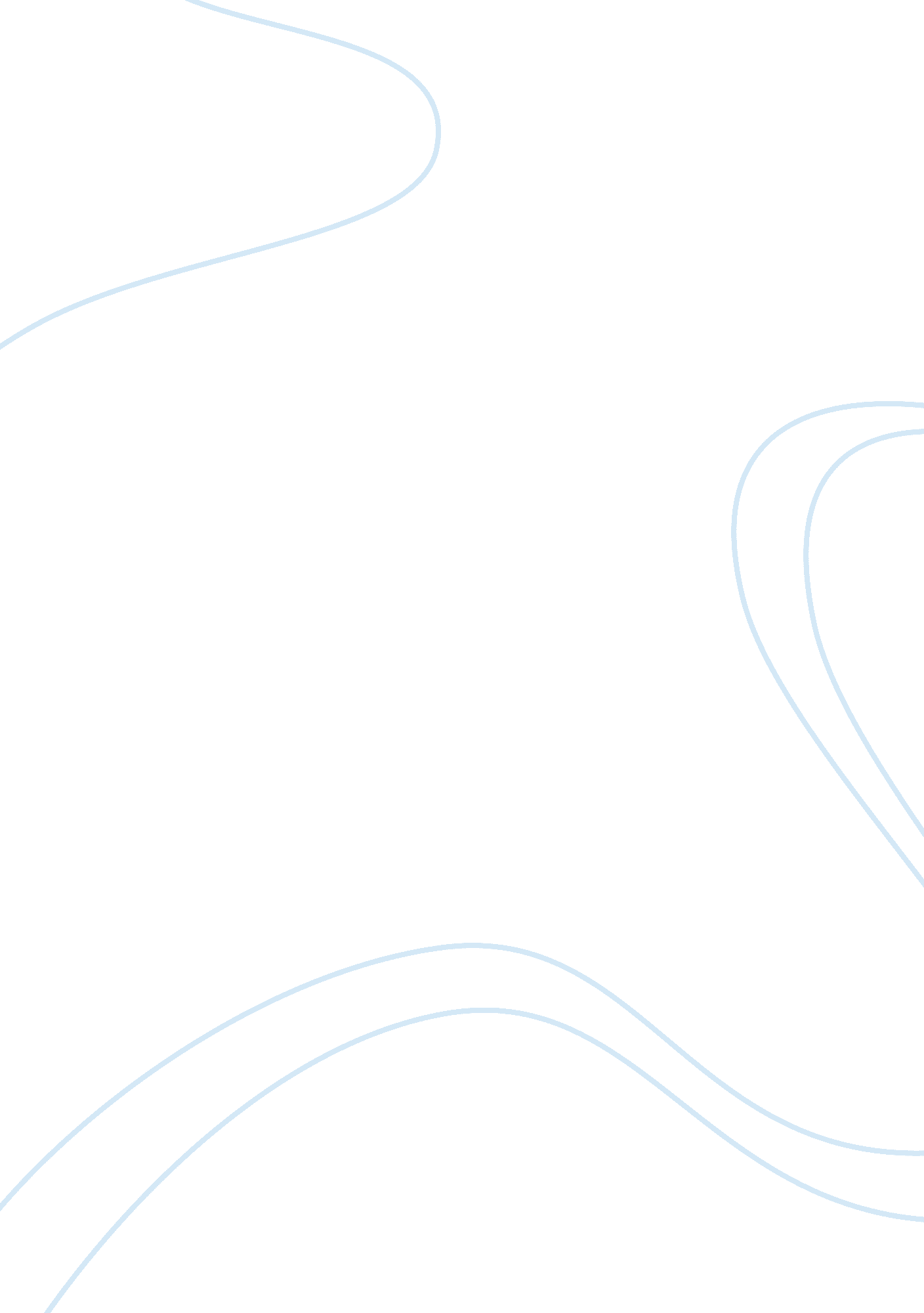 Necessity for nuclear weaponsLaw, Gun Control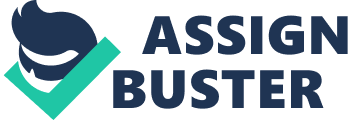 The Necessity of Nuclear Power As time goes by and the world becomes more advanced technologically, we develop a greater need for energy sources. Most of the fuels that we use today are non-renewable, such as coal and oil. Nuclear power is a source of power which brings many benefits. It is less expensive because it is based on uranium, which is easily accessible. With very little amounts of uranium, great amounts of energy can be produced. A significant advantage is that by producing energy using nuclear power, the process does not give off Greenhouse gases such as carbon dioxide which contribute to the rising problem ofGlobal Warming. One of the biggest advantages of nuclear power is the discoveries made in nuclear medicine, such as CAT scan, cancer therapy and MRI machines. Nuclear power has become more useful in the past century with the inventions of nuclear weapons. The invention of atomic bombs, hydrogen bombs and other weapons of mass destruction has given nations more power and source of safety. A single weapon can be capable of destroying a whole city. Nuclear weapons have only been used twice in history, both during the closing events of the Second World War in Hiroshima and Nagasaki. It is a wise decision to possess nuclear weapons if you are a wealthy nation with power. If a nation feels threatened at any time, it can depend on these weapons to protect themselves from the enemy. Nuclear power has disadvantages as well. If any accidents were to occur, many people can be fatally injured. Nuclear plants are only reliable to a certain extent. In reality, if any accident were to happen, a whole city can be expected to evacuate. One major disadvantage of nuclear power is that is creates significant amounts of radioactive waste. This waste causes problems for the world because of its high radiation. The waste remains for hundreds of years and creates high temperatures. Although nuclear power does have disadvantages, I believethat it necessary as long as it is used in the correct manner. The fossil fuels used for energy today are not an infinite resource. Someday, humans may need to rely on different sources of power and energy for consumption. Without the proper source of energy, our world would stop because people would not know how to react to the shortage of resources. In nuclear power and the production of energy can be handled correctly, a possibility of an accident is relatively rare. Nuclear power can be a good substitute for the burning of fossil fuels for energy. The manufacturing of weapons of mass destruction is also beneficial to the well-being of nations and the people. If any disputes that led to war were to occur, countries have the ability to protect themselves if need be. Knowing the fact that multiple nations may be in possession of such weapons, decreases the likelihood of severe combat. 